AgentMax Oktatási anyag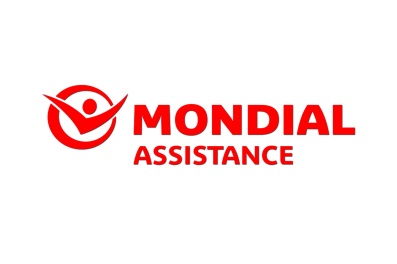 Sikeres belépés után a  www.mondialassistance-agentmax .hu  oldalra email címetekkel és elmentett jelszavatokkalFelső sorban:  kezdőlap-kötvénykezelés-elszámolások-újdonságok-segítség-beállításokKötvénykezelés: itt lehet a megkötött biztosítások között keresni névre- kötvényszámra Amikor előjön kötvényünk és alul látjátok a törlés-módosítás gombot, vérre hajthatjuk a műveleteket. Amennyiben nem jelenik meg írjatok az ugyfelszolgalat@mondial-assistance.at -ra és az illetékes kollega tud segíteni, javítani, törölni Elszámolások: csak az admin jogokkal rendelkező kollega(ák) látják a minden hónap elején a megküldött elszámolásokatÚjdonságok: itt fogtok értesülni az újdonságainkról és közlendőinkről (feltöltés alatt)Segítség: itt az elérhetőségeink lesznek (feltöltés alatt)Beállítások: profil & beállítások-fiókjaim-új felhasználói fiók létrehozása-biztonság-hozzáférési ügyintézésúj felhasználói fiók létrehozása: itt az admin jogokkal rendelkező tud kollegáknak hozzáférést adni a rendszerbentöbbszörös felhasználó: itt több kollegát tudunk egyszerre felvinni és hozzáférést adni „általános felhasználó, vagy admin jogokkal”ahol csak egy-egy kollegát szeretnétek felvinni, ott az egyéni, vagy belső felhasználó funkcióval tudtok létrehozni hozzáféréseketkezdőlap: itt tudunk biztosításokat kötniéves biztosítás: itt az éves bérletet lehet megkötniegyszeri utazás: itt össze termékünk megtalálhatóindulás-érkezés kiválasztása naptárfunkció segítségéveluticél: belföld( Útlemondási biztosítás kötése)-Európa- Világ kivéve USA/Kanada- Világ beleértve USA/KanadaÚtlemondási fedezet hozzáadása a kötvényhez:Igen: akkor a kombi termékeket keresi (TO, busz-vonat 2in1)Nem: akkor a hagyományos baleset-betegség- poggyászbiztosítási termékeket tudjuk kötni(Őrangyal, Őrangyal Mini, Busz-vonat)Biztosítás tipusa: Egyéni-család-objektum: itt a fakultatív sztornó és az autós asszisztencia biztosítás köthetőSzemélyek száma:  +   jellel adhatunk hozzá biztosítottakat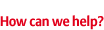 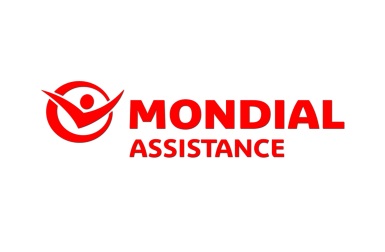 Születési dátum megadása: a manuális megoldást javaslom, érvényes formátum nap.hónap.év (pl: 24.02.1963)Promóciós kód: saját utazásaitokra tudtok 30% kedvezményt kapni a meghirdetett kód megadásával az Őrangyal biztosításunkbólÁrajánlat: összefoglalás-termékek összehasonlításaösszefoglalás: itt a ceruzákra klikkelve lehet javítani az utazás állapotántermékek összehasonlítása: itt tudjuk kiválasztani az ügyfelünknek leg     megfelelőbb terméketIDD összeghatár: a törvényi előírás ismertetése (elfogadom)Szerződő-vevő adatai:egyéni: itt, ha a szerződő azonos a biztosítottal az ügyfél adatait kell megadniHa nem tudjuk, vagy nem akarja megadni adatait, akkor átállítjuk Cég-re, ott az irodánk hozzáférést adjuk be, a biztosítottnál akkor már csak a nevét kell megadnunkCég: Itt tudunk számlát készíteni kötvényünkből, akkor a cég neve magadása után beírjuk az Adószámot is (Gipsz kft. Adószám: 1234567-1-23) Ekkor a kinyomtatott kötvény egyben az elszámolási bizonylat isCélországok: válasszon úti célt- itt keressük ki a kívánt országotÁttekintő oldal: itt ellenőrizhetjük le a kötvényünk adatait, és mehetünk vissza módosítani, ha valamit elírtunk.Itt már csak be kell „pipálnunk”, hogy az ügyfél magkapta a termék leírástMegerősítés: itt tudjuk kiválasztani a fizetési módot bankkártyás vagy számlázás partneren keresztülMegerősítés: biztosítási szerződés  végleges megkötéseInformációk:Ha az ügyfél email címét megadtuk, megkapja a feltételeket, termék leírást, IPID dokumentumot és a kötvényt, de a felhasználó is megkapja e-mailben ugyan ezeket a dokumentumokat.Ha az ügyfél nem adta meg e-mail címét, akkor ti kapjátok meg ezeket a  dokumentumokat és onnan tudjátok a kötvényt kinyomtatni és az ügyfeleteknek átadni és ha kell továbbítani e-mail címére.Ha kérdésetek van várom hívásotokat: Babocsay Péter +36-30-592-1701